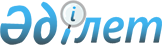 О Технических условиях предоставления данных, содержащихся в реестрах таможенных представителей, таможенных перевозчиков, владельцев складов временного хранения, владельцев таможенных складов
					
			Утративший силу
			
			
		
					Решение Комиссии таможенного союза от 2 марта 2011 года № 578. Утратило силу решением Комиссии таможенного союза от 11 декабря 2012 года № 271

      Сноска. Утратило силу решением Комиссии таможенного союза от 11.12.2012 № 271 (вступает в силу по истечении 30 календарных дней с даты его официального опубликования).      Комиссия Таможенного союза решила:



      Утвердить Технические условия предоставления данных, содержащихся в реестрах таможенных представителей, таможенных перевозчиков, владельцев складов временного хранения, владельцев таможенных складов (прилагаются).Члены Комиссии Таможенного союза:

УТВЕРЖДЕНЫ                  

Решением Комиссии              

Таможенного союза              

от 2 марта 2011 г. № 578           

Технических условий предоставления данных, содержащихся в

реестрах таможенных представителей, таможенных перевозчиков,

владельцев складов временного хранения, владельцев таможенных

складов

      Файлы данных Реестра таможенных представителей, Реестра таможенных перевозчиков, Реестра владельцев складов временного хранения, Реестра владельцев таможенных складов (далее – Реестры) согласно Решению Комиссии Таможенного союза от 20 мая 2010 года N 261 должны направляться в Секретариат Комиссии Таможенного союза Таможенными органами государств – членов Таможенного союза не позднее одной рабочей недели с даты внесения в него изменений, на электронный адрес dta@tsouz.ru.



      Файлы данных Реестров должны направляться в формате DBF (dBase IV) и их наименования соответствовать следующей структуре маски файла nXXYYYYMMDDhhmmss.dbf, где



      n – признак типа формы:



      r – Реестр таможенных представителей (См. Приложение 1).



      t – Реестр таможенных перевозчиков (См. Приложение 2).



      w – Реестр владельцев складов временного хранения (См. Приложение 3).



      s – Реестр владельцев таможенных складов (См. Приложение 4).



      XX – буквенный код государства – члена Таможенного союза:



      BY – Республика Беларусь,



      KZ – Республика Казахстан,



      RU – Российская Федерация;



      YYYY – четыре цифры года, в котором был сформирован файл данных;



      MM – цифровое обозначение месяца, в котором был сформирован файл данных;



      DD – цифровое обозначение месяца, в котором был сформирован файл данных;



      hh – цифровое обозначение часа, в котором был сформирован файл данных;



      mm – цифровое обозначение минуты, в котором был сформирован файл данных;



      ss – цифровое обозначение секунды, в котором был сформирован файл данных.

Приложение 1                      

Технических условий предоставления данных,        

содержащихся в реестрах таможенных            

представителей, таможенных перевозчиков,         

владельцев складов временного хранения,         

владельцев таможенных складов              

Форма общего реестра таможенных представителейПродолжение таблицы*- графа заполняется в порядке, установленном законодательством государства – члена Таможенного союза.

** - двухсимвольный код страны ALPHA2 (BY – Беларусь, KZ – Казахстан, RU – Россия).

Приложение 2                      

Технических условий предоставления данных,        

содержащихся в реестрах таможенных            

представителей, таможенных перевозчиков,         

владельцев складов временного хранения,         

владельцев таможенных складов              

Форма общего реестра таможенных перевозчиковпродолжение таблицы*- графа заполняется в порядке, установленном законодательством государства – члена Таможенного союза.

** - двухсимвольный код страны ALPHA2 (BY – Беларусь, KZ – Казахстан, RU – Россия).

Приложение 3                      

Технических условий предоставления данных,        

содержащихся в реестрах таможенных            

представителей, таможенных перевозчиков,         

владельцев складов временного хранения,         

владельцев таможенных складов              

Форма общего реестра владельцев складов временного храненияпродолжение таблицы*- графа заполняется в порядке, установленном законодательством государства – члена Таможенного союза.

** - двухсимвольный код страны ALPHA2 (BY – Беларусь, KZ – Казахстан, RU – Россия).

Приложение 4                      

Технических условий предоставления данных,        

содержащихся в реестрах таможенных            

представителей, таможенных перевозчиков,         

владельцев складов временного хранения,         

владельцев таможенных складов              

Форма общего реестра владельцев таможенных складовпродолжение таблицы*- графа заполняется в порядке, установленном законодательством государства – члена Таможенного союза.

** - двухсимвольный код страны ALPHA2 (BY – Беларусь, KZ – Казахстан, RU – Россия).
					© 2012. РГП на ПХВ «Институт законодательства и правовой информации Республики Казахстан» Министерства юстиции Республики Казахстан
				От Республики

Беларусь

С.РумасОт Республики

Казахстан

У.ШукеевОт Российской

Федерации

И.Шувалов№

п/пСтранаНомер документа,

подтверждающего

включение

юридического

лица в реестр

таможенных

представителей*Дата включения

в реестр

таможенных

представителейОрганизационно-

правовая форма,

наименование

организацииМестонахождение

таможенного

представителя,

почтовый адрес,

телефон, сайт в

Интернете,

адрес

электронной

почтыИНН/УНП/РНН1234567ST**NLICDBEGINOWNERADROWNINNНаименование,

местонахождение

структурных

подразделений,

через которые

организация

осуществляет

деятельность

в качестве

таможенного

представителя,

средства связи*ОграниченияОграниченияОграниченияОграниченияОграниченияНаименование,

местонахождение

структурных

подразделений,

через которые

организация

осуществляет

деятельность

в качестве

таможенного

представителя,

средства связи*По видам

товаров в

соответствии

с ТН ВЭД ТС*По видам

таможенных

операций*По видам

транспорта*По региону

деятельности*Дополнительная

информация*8910111213ADRSCONT01CONT02CONT03CONT04DOP№

п/пСтранаНомер документа,

подтверждающего

включение в

реестр таможенных

перевозчиков*Дата включения

в реестр

таможенных

перевозчиковОрганизационно-

правовая форма,

наименование

таможенного

перевозчикаМестонахождение

таможенного

перевозчика,

почтовый адрес,

телефон, сайт в

Интернете,

адрес электронной

почты123456ST**NLICDBEGINOWNERADROWNИНН/УНП/РННБуква

добавления, в

случае

внесения

изменений в

документ,

подтверждающий

включение

юридического

лица в реестр*Номер

документа,

подтверж-

дающего

обеспечение

уплаты

таможенных

пошлин,

налогов*Дата окончания

срока действия

документа,

подтверждающего

обеспечение

уплаты

таможенных

пошлин,

налогов*Код

таможенного

органа

включившего

юридическое

лицо в реестр

таможенных

перевозчиков *Дополнительная

информация*789101112INNNLITRNNUMBNDATEKODTDOP№

п/пСтранаРеквизиты

документа,

подтверждающего

включение

юридического лица в

реестр складов

временного

хранения*Дата включения

юридического лица в

реестр владельцев СВХОрганизационно-

правовая форма

и наименование

владельца СВХМестонахождение

владельца СВХ,

почтовый адрес,

телефон

владельца СВХ,

сайт в

Интернете,

адрес

электронной

почты123456ST**NLICDBEGINOWNERADROWNИНН/УНП/РННМестонахождение

СВХОбщая

площадь СВХВид

транспорта,

которым

возможна

доставка

товаров на

СВХ*Таможенный

орган, в

регионе

деятельности

которого

расположен

СВХ*Дополнительная

информация об

СВХ *789101112INNADRSAREASVIDTRANSKODTDOP№

п/пСтранаРеквизиты

документа,

подтверждающего

включение

юридического

лица в реестр

таможенных

складов *Дата включения

юридического

лица в реестр

владельцев ТСОрганизационно-

правовая форма

и наименование

владельца СВХМестонахождение,

почтовый адрес

владельца ТС, телефон

владельца ТС, сайт в

Интернете, адрес

электронной почты123456ST**NLICDBEGINOWNERADROWNИНН/УНП/РННМестонахождение

ТСТип

складаПлощадь

помещения и

открытой

площадки ТС*Таможенный орган,

в регионе

деятельности

которого

расположен ТС*Дополнительная

информация *789101112INNADRSAREASVIDTRANSKODTDOP